Сизинские вести № 1429.03.2021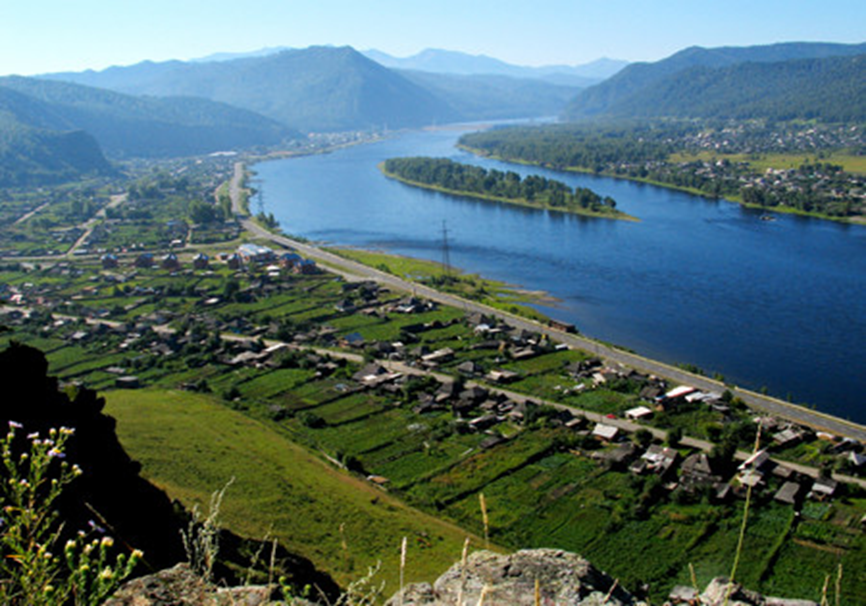 	Газета распространяется бесплатно*Орган издания Муниципальное образование «Сизинский сельсовет»СЕГОДНЯ В НОМЕРЕ:Постановление администрации Сизинского сельсовета №23 от 29.03.2021 «О назначении публичных слушаний по отчету об исполнении бюджета Сизинского сельсовета за 2020 год».......................................................................................................................................................стр.2  РОССИЙСКАЯ ФЕДЕРАЦИЯШУШЕНСКИЙ РАЙОН КРАСНОЯРСКИЙ КРАЙАДМИНИСТРАЦИЯ СИЗИНСКОГО СЕЛЬСОВЕТАПОСТАНОВЛЕНИЕ   от 29.03.2021 г.                     с. Сизая                                   № 23«О назначении публичных слушаний по отчету об исполнении бюджета Сизинского сельсовета за 2020 год»В соответствии со статьей 28 Федерального закона «Об общих принципах организации местного самоуправления в Российской Федерации» от 06 октября 2003 г. N 131-ФЗ, ст. 38 Устава Сизинского сельсоветаПОСТАНОВЛЯЮ:Провести публичные слушания по отчету об исполнении бюджета Сизинского сельсовета за 2020 год» 11.04.2021 в 14 часов 15 минут, в сельском ДК по адресу: Красноярский край, Шушенский район, с. Сизая, ул. Ленина, 40.Опубликовать отчет об исполнении бюджета Сизинского сельсовета за 2020 год  в газете «Сизинские вести», разместить в сети интернет на официальном сайте администрации Сизинского сельсовета.Настоящее постановление вступает в законную силу с момента подписания и подлежит публикации в газете «Сизинские вести».Контроль за исполнением настоящего постановления оставляю за собой.Глава Сизинского сельсовета:                                   Т. А. КоробейниковаУчредитель:                 Администрация Сизинского сельсоветаАдрес: 662732,  Красноярский край,               Шушенский р-н, с. Сизая,   ул. Ленина, 86-а                                            Тел. 8(39139)22-6-71, факс: 8(39139) 22-4-31Издание утверждено 3.04.2008 г.  тиражом в 500 экземпляров.